Nisan 2015 Tüketici Güven Endeksi’ne ilişkin veriler Türkiye İstatistik Kurumu (TÜİK) tarafından 22 Nisan 2015 tarihinde yayımlandı.TÜİK tarafından aylık yayımlanan Tüketici Güven Endeksi, tüketicilerin yakın gelecekte yapılması planlanan harcama ve tasarruflarına ilişkin eğilimleri hakkında bilgi vermektedir.Tüketici Güven Endeksi bir önceki aya göre sınırlı bir artış sergilemiştir.2015 Mart ayında 64.39 olan Tüketici Güven Endeksi, Nisan ayında 0.96 puan artarak 65.35 seviyesine yükselmiştir. Böylelikle, geçtiğimiz ay gösterdiği düşüşün ardından yeniden sınırlı bir yükselme eğilimi göstermiştir.  Bir önceki yılın aynı dönemine göre ise 13.15 puan azalış göstermiştir.Şekil 1: Tüketici Güven Endeksi (Ocak 2014-Nisan 2015)Tüketici Güven Endeksi alt kalemlerindeki değişime bir önceki aya göre bakıldığında, gelecek 12 ay için hanenin maddi durum beklentisinin (0.79 puan) ve işsiz sayısı beklentisinin (1.47 puan ) iyileştiği, bu beklentilerin yanı sıra tasarruf etme ihtimalinin de 1.76 puan arttığı görülmektedir (Tablo 1). Genel ekonomik durum beklentisinde ise 0.18 puan kötüleşme yaşanmıştır.Tablo 1:Tüketici Güven Endeksi Alt Kalemleri2015 NİSANTÜKETİCİ GÜVEN ENDEKSİ22 Nisan 2015                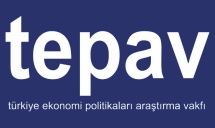 EndeksEndeksDeğişim oranı, %Değişim oranı, %Mart.15Nisan 15Bir önceki yılın aynı ayına göreBir önceki aya göreTüketici Güven Endeksi64.3965.35-5.41.5Hanenin maddi durum beklentisi85.3786.16-1.60.9Genel ekonomik durum beklentisi86.3086.12-5.0-0.2İşsiz sayısı beklentisi65.2866.75-6.32.2Tasarruf etme ihtimali20.6122.37-17.58.5